Please email your completed form to:-Borneo Studies Network Secretariat OfficeUniversiti Brunei Darussalam Negara Brunei DarussalamE-mail : bsn@ubd.edu.bn	You are required to submit a set of the completed application includes: -Completed application form (BSN/OM/01)Certified true copies of academic certificates, transcripts and English proficiency qualificationDue to the on-going Covid-19, Electronic Signatures will be accepted NOTE : Certified English Translation must be submitted for supporting documents that are not in the English Language. Online application is currently not available.Form BSN/OM/01 Application for BSN Online Module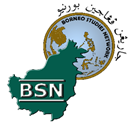 BSN Online ModuleSECTION 1 – PERSONAL DETAILS[Please use BLOCK LETTERS][Please use BLOCK LETTERS][Please use BLOCK LETTERS][Please use BLOCK LETTERS][Please use BLOCK LETTERS][Please use BLOCK LETTERS]Name (as appears in your passport)Title (please tick where appropriate)MissMsMrsMrDrDate of Birth (dd/mm/yyyy)GenderSECTION 2 – ADDRESS DETAILS[Please use BLOCK LETTERS]Contact Address (for Correspondence)Contact Address (for Correspondence)Address (Line 1)Address (Line 2)City, State/ProvinceCountryPostcode/Zip CodeHand Phone No. (with country + area code)E-mail addressPermanent Home AddressPermanent Home AddressAddress (Line 1)Address (Line 2)City, State/ProvinceCountryPostcode/ZipcodeHand Phone No.  (with country + area code)E-mail addressSECTION 3 – PERIOD OF STUDY [Please tick & state info in the appropriate box]SECTION 3 – PERIOD OF STUDY [Please tick & state info in the appropriate box]SECTION 3 – PERIOD OF STUDY [Please tick & state info in the appropriate box]SECTION 3 – PERIOD OF STUDY [Please tick & state info in the appropriate box]SECTION 3 – PERIOD OF STUDY [Please tick & state info in the appropriate box]SECTION 3 – PERIOD OF STUDY [Please tick & state info in the appropriate box]Semester IStart (Month):End (Month):Semester IIStart (Month):End (Month):Full YearStart (Month):End (Month):SECTION 4 – ENGLISH LANGUAGE PROFICIENCYSECTION 4 – ENGLISH LANGUAGE PROFICIENCYGCE ‘O’ Level English Language, grade :IGCSE English as a Second Language, grade :Others, please state :Others, please state :Others, please state :Others, please state :SECTION 5 – CURRENT EDUCATIONAL INSTITUTION[Please use BLOCK LETTERS]Name of Current/Most Recent InstitutionMonth and Year of Entry (mm/yyyy)Month and Year of Leaving (mm/yyyy)Year of StudyDegreeCumulative GPAMajorMinorSECTION 6 – MODULE SELECTIONSECTION 6 – MODULE SELECTIONSECTION 6 – MODULE SELECTIONSECTION 6 – MODULE SELECTIONSECTION 6 – MODULE SELECTIONSECTION 6 – MODULE SELECTIONSECTION 6 – MODULE SELECTIONSECTION 6 – MODULE SELECTION[Please use BLOCK LETTERS][Please use BLOCK LETTERS][Please use BLOCK LETTERS][Please use BLOCK LETTERS]Please refer to the list of modules offered by each BSN Institutions/UniversitiesPlease refer to the list of modules offered by each BSN Institutions/UniversitiesPlease refer to the list of modules offered by each BSN Institutions/UniversitiesPlease refer to the list of modules offered by each BSN Institutions/UniversitiesPlease refer to the list of modules offered by each BSN Institutions/UniversitiesPlease refer to the list of modules offered by each BSN Institutions/UniversitiesPlease refer to the list of modules offered by each BSN Institutions/UniversitiesPlease refer to the list of modules offered by each BSN Institutions/UniversitiesPlease refer to the list of modules offered by each BSN Institutions/UniversitiesPlease refer to the list of modules offered by each BSN Institutions/UniversitiesPlease refer to the list of modules offered by each BSN Institutions/UniversitiesPlease refer to the list of modules offered by each BSN Institutions/UniversitiesSemester I (August – December)Semester I (August – December)Semester I (August – December)Semester I (August – December)Semester I (August – December)Semester I (August – December)Semester I (August – December)Semester I (August – December)Semester I (August – December)Semester I (August – December)Semester I (August – December)Semester I (August – December)Module Code (e.g. AA-1201)Module Code (e.g. AA-1201)Module Code (e.g. AA-1201)Module Code (e.g. AA-1201)Module Code (e.g. AA-1201)Module Code (e.g. AA-1201)Module Code (e.g. AA-1201)Modular CreditTitleCore(Please Circle)BSN Institution/UniverstyBSN Institution/Universty-Yes / No-Yes / No-Yes / No-Yes / No-Yes / No-Yes / No-Yes / No-Yes / No-Yes / No-Yes / No-Yes / NoSemester II (January – June)Semester II (January – June)Semester II (January – June)Semester II (January – June)Semester II (January – June)Semester II (January – June)Semester II (January – June)Semester II (January – June)Semester II (January – June)Semester II (January – June)Semester II (January – June)Semester II (January – June)Module Code (e.g. AA-1201)Module Code (e.g. AA-1201)Module Code (e.g. AA-1201)Module Code (e.g. AA-1201)Module Code (e.g. AA-1201)Module Code (e.g. AA-1201)Module Code (e.g. AA-1201)Modular CreditTitleCore(Please circle)BSN Institution/UniversityBSN Institution/University-Yes / No-Yes / No-Yes / No-Yes / No-Yes / No-Yes / No-Yes / No-Yes / No-Yes / No-Yes / No-Yes / NoSECTION 7 – REFEREE DETAILS[Please use BLOCK LETTERS]Applicant must provide a reference to support your application and who is able to assess whether Exchange/Study Abroad is suitable for you. Recommendation can be made by a respective BSN Scientific Committee Members or representative from the University’s International Office. Applicant must provide a reference to support your application and who is able to assess whether Exchange/Study Abroad is suitable for you. Recommendation can be made by a respective BSN Scientific Committee Members or representative from the University’s International Office. NameOccupation/Relationship to ApplicantAddress (Line 1)Address (Line 2)City, State/ProvinceCountryPostcode/ZipcodeTelephone (with country + area code)E-mail addressSignature & DateSECTION 8 –DECLARATIONSECTION 8 –DECLARATIONI certify that the information given in this application is correct and complete. I certify that the information given in this application is correct and complete. Signature of Applicant:Date :